3 октября 2019г в рамках месячника гражданской обороны прошел открытый урок по основам безопасности жизнедеятельности с проведением тренировки по защите студентов от чрезвычайных ситуаций и порядку действий по сигналам гражданской обороны. В 142 «П» группе преподавателем Беляевой Е.Н. на уроке были рассмотрены цели и задачи гражданской обороны, способы защиты от чрезвычайных ситуаций, эвакуация.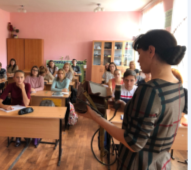 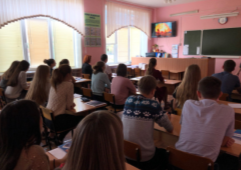 28 февраля 2020 г по ПМ 01 «Проведение технологических процессов разработки и эксплуатации нефтяных и газовых месторождений» среди групп 3 курса 342 н, 343 н, 344 н преподаватели  Якунина Е.А. Марченко А.И. провели конкурс «Лучшие из лучших!» Цель конкурса: развитие познавательного интереса студентов; развитие интереса к самостоятельной мыслительной и творческой деятельности студентов; воспитание навыков работы в группе для достижения общих целей и результатов;обобщение знаний студентов по теме «Подземный ремонт скважин»;активизация интеллектуальной деятельности.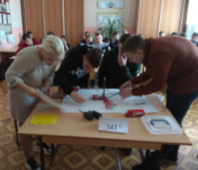 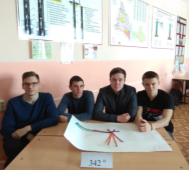 